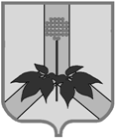 АДМИНИСТРАЦИЯ ДАЛЬНЕРЕЧЕНСКОГО МУНИЦИПАЛЬНОГО РАЙОНАПОСТАНОВЛЕНИЕ24  декабря    2019г                                              г. Дальнереченск                                                 № 570   -паОб утверждении муниципальной программы «Информатизация и обеспечение информационной безопасности, техническое обслуживание и ремонт оргтехники в органах местного самоуправления Дальнереченского муниципального района на 2020 - 2024 годы»В соответствии с с федеральными законами от 06.10.2003 N 131-ФЗ "Об общих принципах организации местного самоуправления в Российской Федерации", от 27.07.2010 N 210-ФЗ "Об организации предоставления государственных и муниципальных услуг", распоряжениями Правительства Российской Федерации от 01.11.2013 N 2036-р "Об утверждении Стратегии развития отрасли информационных технологий в Российской Федерации на 2014 - 2020 годы и на перспективу до 2025 года", от 29.12.2014 N 2769-р "Об утверждении Концепции региональной информатизации", постановлением Администрации Приморского края от 07.12.2012 N 385-па "Об утверждении государственной программы Приморского края "Информационное общество" на 2013 - 2020 годы", постановлением администрации Дальнереченского муниципального района «Об утверждении концепции информационной безопасности Администрации Дальнереченского муниципального района» от 14.09.2011г. № 523-па, постановлением администрации Дальнереченского муниципального района «Об утверждении Порядка разработки и реализации муниципальных программ в Дальнереченском муниципальном районе» от 29.09.2015г. №300-па, руководствуясь Уставом, администрация Дальнереченского муниципального районаПОСТАНОВЛЯЕТ:1. Утвердить муниципальную программу Дальнереченского муниципального района «Информатизация и обеспечение информационной безопасности техническое обслуживание и ремонт оргтехники в органах местного самоуправления Дальнереченского муниципального района на 2020 - 2024 годы (далее- Программа):2. Контроль за исполнением настоящего постановления оставляю за собой.3. Настоящее постановление вступает в законную силу со дня его обнародования в установленном порядке.Глава Дальнереченскогомуниципального района				                                          В.С. ДерновПриложение к постановлениюадминистрации Дальнереченскогомуниципального районаот  24.12.2019         №  570    - па.Муниципальной программы«Информатизация и обеспечение информационной безопасности, техническое обслуживание и ремонт оргтехники в органах местного самоуправления Дальнереченского муниципального района 2020 - 2024 годы»Паспорт ВведениеПрограмма обеспечения Дальнереченского муниципального района информационной информированностью населения, развитие в области системы формирования, сохранности и рационального использования информационного ресурса, разработка структуры сайта, отвечающей требованиям информационной безопасности, на основании постановления администрации Дальнереченского муниципального района «Об утверждении порядка разработки и реализации муниципальных программ в Дальнереченском муниципальном районе» от 29.09.2015г. №300-па.Для реализации программы требуется материальное и кадровое обеспечение, усилие специалистов в области защиты информации и информатизации.1. Содержание проблемы и обоснование необходимости принятия программыИнформационная безопасность является одной из основных составляющих национальной безопасности, роль и значение которой постоянно растет. Ни одна сфера жизни современного общества не может функционировать без развитой информационной инфраструктуры. Национальные информационные ресурсы являются сегодня одними из главных источников экономической и военной мощи государства, основной предпосылкой его социально - экономического развития.Если владение информационными ресурсами создает предпосылки прогрессивного развития, то искажение информации, блокирование процесса ее получения или внедрение ложной информации может привести к непредсказуемым последствиям.В настоящее время администрация Дальнереченского муниципального района обладает сведениями содержащих информацию, составляющую государственную тайну, персональные данные, а также в сайте администрации района будет содержаться открытая (общедоступная) информация и знания. Они накоплены пользователями в виде отдельных документов, массивов документов, дел, картотек, каталогов, справочников и хранятся в библиотеках, архивах, регистратурах, фондах и информационных системах.Особенно широко в последнее время используются в области для передачи, обработки и хранения информации технические средства информатизации, информационные телекоммуникационные системы, включая международную глобальную информационную сеть "Internet". Прогнозируется, что в ближайшее время ПЭВМ и информационные системы будут полностью обеспечивать проведение различных операций с информационными ресурсами района.Всеобщая компьютеризация и информатизация администрации Дальнереченского района привела к появлению в ней широкого спектра внутренних и внешних угроз информационной безопасности, нетрадиционных каналов утечки информации и несанкционированного доступа к ней.Значимым факторам при оценке внешних угроз информационной безопасности являются также приграничное положение района, наличие у нее связей с различными странами и регионами мира, развитой информационной инфраструктуры, свободный въезд и бесконтрольное пребывание на территории района иностранных граждан.К основным источникам внутренних угроз информационной безопасности относятся:противоправная деятельность общественных организаций и движений в области формирования, получения, распространения и использования информации;деятельность криминальных группировок и отдельных лиц, связанная с несанкционированным доступом к различным информационным ресурсам, включая информацию с ограниченным доступом;неправомерные действия должностных лиц государственных органов власти и органов самоуправления, приводящие к нарушению законных прав юридических и физических лиц в информационной сфере;преднамеренные действия и непреднамеренные ошибки пользователей ПЭВМ и лиц, обеспечивающих работу информационных систем;отказы технических средств и сбои в работе программного обеспечения информационных и телекоммуникационных систем;природные явления, пожары, стихийные бедствия и катастрофы.В этих условиях проблема обеспечения информационной безопасности сегодня остро стоит в государстве, в нашем районе, на каждом предприятии, в учреждении и организации.В администрации Дальнереченского муниципального района создана Постоянно действующая техническая комиссия (далее ПДТК), обеспечивающая защиту информации в администрации района и осуществляющая контроль за ее защитой в структурных подразделениях администрации района, координирует действия всех заинтересованных сторон, проводит анализ состояния системы защиты информации в районе, разрабатывает предложения главе администрации района по ее совершенствованию.В администрации района, назначен внештатный специалист, на которых возложены обязанности по обеспечению защиты информации в указанных структурах.Вместе с тем анализ современного состояния информационной безопасности в администрации Дальнереченского муниципального района показывает, что ее уровень не соответствует жизненно важным потребностям личности, общества и государства. В районе на низком уровне обеспечивается безопасность имеющихся информационных ресурсов, в том числе и сведений, отнесенных к государственной тайне; отсутствует необходимый кадровый потенциал. Разработанный сайт администрации района обслуживается специалистами администрации района и ведется самостоятельно.Решение этих проблем призвана обеспечить создание районной системы информационной безопасности, основные положения которой изложены в концепции, принятой решением совета по информационной безопасности при Губернаторе Приморского края. В рамках концепции региональной системы информационной безопасности и разработана настоящая программа.Программы требуемые для установки и выполнения определенных функций стали требовать более высокой мощности и скорости обслуживания. На протяжении более 5 лет не проводился даже профилактический ремонтов оборудования, что приводит к его поломке. На многих рабочих местах отсутствуют блоки бесперебойного питания, что приводит к поломкам системных блоков. Процесс работы специалистов становится более трудоемким из за задержки открытия и обработки информации в специализированных программах. 2. Цель, задачи и сроки реализации программыПрограмма нацелена на создание в 2020 - 2024 годах необходимых условий для обеспечения информационной безопасности в администрации Дальнереченского муниципального района. Текущий ремонт и модернизация оргтехники повысит срок службы оборудования, повысит скорость обработки информации, будет приведена в соответствие с требованиями специализированных программ, для выполнения обработки информации.Для достижения цели предусматривается решение следующих основных задач:формирование районной нормативно - правовой базы в сфере информационной безопасности;развитие структуры системы зашиты информации в администрации Дальнереченского муниципального района, ее материального, технического и кадрового обеспечения;создание системы подготовки и переподготовки специалистов по защите информации;своевременное техническое обслуживание компьютерной техники.3. Основные мероприятия программыРазработка нормативных документов, обеспечивающих функционирование системы защиты информации района, определяющих порядок создания и функционирования районной информационной сети, обеспечения их безопасного вхождения в глобальные информационные сети.По вопросам совершенствования системы защиты информации, ее материально-технического обеспечения программа предусматривает:оснащение администрации Дальнереченского района сертифицированными средствами обработки и защиты информации;создание Web-сервера работающего в защищенном режиме;Обеспечения ведения сайта собственными  техническими средствами, контроль за которым ведет  соответствующий специалист.Перечень основных мероприятий программы с указанием ответственных исполнителей, сроков реализации и ресурсного обеспечения представлены в приложении к муниципальной программе4. Ресурсное обеспечение программыДля финансирования намеченных программой мероприятий по обеспечению информационной безопасности в 2020 - 2024 годах необходимы средства в объеме 10986.73 тыс. рублей в ценах 2019 года. Прогнозная оценка расходов за счет средств бюджета Дальнереченского с расшифровкой по отдельным мероприятиям и по годам реализации Программы приведена в приложении N 2.В ходе реализации мероприятий муниципальной программы объемы финансового обеспечения подлежат корректировке в соответствии с показателями бюджета Дальнереченского района на очередной финансовый год и плановый период.В случае привлечения дополнительных средств из источников, не предусмотренных настоящей Программой, ответственный исполнитель Программы вносит в нее соответствующие изменения.5. Целевые показатели (индикаторы) с расшифровкой плановых значений по годам и этапам ее реализацииСведения о целевых индикаторах и показателях Программы с расшифровкой плановых значений по годам и этапам ее реализации приведены в приложении N 1. Достижение целей и задач Программы характеризуются следующими целевыми показателями (индикаторами):5. Механизм реализации программыМеханизм реализации Программы основан на осуществлении мероприятий Программы в соответствии с финансовыми средствами, предусмотренными в бюджете Дальнереченского района на финансирование Программы на очередной год.Администрация района осуществляет организацию, координацию и контроль за реализацией прилагаемых мероприятий программы.Исполнители программы несут ответственность за своевременное и полное выполнение мероприятий, рациональное использование средств, выделенных из бюджета района, представляют по требованию руководства отчет о ходе ее реализации.Разрабатываемые в ходе реализации программы проекты нормативных правовых актов рассматриваются ПДТК и главой администрации Дальнереченского муниципального района и после их одобрения принимаются в установленном порядке.Целевое использование бюджетных средств исполнителями программы постоянно контролируется управлением делами администрации Дальнереченского муниципального района.6. Организация управления реализацией программы и контроль за ходом ее выполненияТекущее управление реализацией программы и контроль за ее исполнением осуществляет ПДТК.ПДТК организует ведение отчетности исполнителей, ежегодно уточняет затраты по программным мероприятиям, конкретных исполнителей программы.Результаты реализации программы рассматриваются на заседаниях по итогам полугодия, года и по окончании времени реализации программы.7. Ожидаемые конечные результаты от реализации программыРеализация программы позволит создать условия для обеспечения информационной безопасности в Администрации Дальнереченского муниципального района, обеспечить сохранность информации, содержащей сведения, отнесенные к государственной тайне, конфиденциального характера, а также других информационных ресурсов администрации Дальнереченского муниципального района.Экономический эффект от реализации программы ожидается за счет:предотвращения ущерба, который может быть нанесен безопасности администрации Дальнереченского муниципального района в результате несанкционированного распространения сведений, составляющих государственную тайну, а также сведений конфиденциального характера;предотвращения ущерба информационных ресурсов в результате утечки информации по техническим каналам, искажения или уничтожения при использовании для ее обработки и хранения средств информатизации и других технических средств, затрат на восстановление данных.Приложение N 1к муниципальной программе "Информатизация и обеспечение информационной безопасности, техническое обслуживание и ремонт оргтехники в органах местного управления Дальнереченского муниципального района в 2020 - 2024 годы."СВЕДЕНИЯО ПОКАЗАТЕЛЯХ (ИНДИКАТОРАХ) Муниципальной программы«Информатизация и обеспечение информационной безопасности, техническое обслуживание и ремонт оргтехники в органах местного самоуправления Дальнереченского муниципального района в 2020 - 2024 годы» Приложение N 2к муниципальной программе "Информатизация и обеспечение информационной безопасности, техническое обслуживание и ремонт оргтехники в органах местного управления Дальнереченского муниципального района в 2020 - 2024 годы."Перечень мероприятий Муниципальной программы«Информатизация и обеспечение информационной безопасности, техническое обслуживание и ремонт оргтехники в органах местного самоуправления Дальнереченского муниципального района в 2020 - 2024 годы» Наименование программыИнформатизация и обеспечение информационной безопасности, техническое обслуживание и ремонт оргтехники в органах местного управления Дальнереченского муниципального района в 2020 - 2024 годы.Оснавание разработки программыРаспоряжение администрации Дальнереченского муниципального района от 28.09.17 № 186-ра О разработке муниципальной программы «Информатизация и обеспечение информационной безопасности, техническое обслуживание и ремонт оргтехники в администрации Дальнереченского муниципального района в  2020 - 2024 годы»Заказчик программыАдминистрация Дальнереченского муниципального района.Основной разработчик программыРабочая группа по разработке муниципальной программы «Информатизация и обеспечение информационной безопасности, техническое обслуживание и ремонт оргтехники в администрации Дальнереченского муниципального района на  2020 - 2024 годы», созданная распоряжением администрации Дальнереченского муниципального района от 28.11.12 № 272-раСведения о программах, принятых (принимаемых) в соответствии с требованиями федерального законодательства, краевого законодательства в сфере реализации муниципальной программы (при наличии)Постановление Правительства Российской Федерации от 15.04.2014 N 313-р "О государственной программе Российской Федерации "Информационное общество (2011 - 2020 годы)";постановление Администрации Приморского края от 07.12.2012 N 385-па "Об утверждении государственной программы Приморского края "Информационное общество" на 2013 - 2020 годы"Ответственный  исполнитель программыМКУ «Хозяйственное управление администрации ДМР», главный специалист отдела по работе с территориями и делопроизводству администрации Дальнереченского района.Цели и задачи программыПрограмма направлена на достижение следующих целей:Информационное освещение деятельности органов местного самоуправления Дальнереченского муниципального района, опубликование нормативных правовых актов в электронных средствах массовой информации.Информационное освещение деятельности органов местного самоуправления Дальнереченского муниципального района, опубликование нормативно правовых актов Дальнереченского муниципального района в печатных средствах массовой информации.Обеспечение сопровождения финансового обмена данными по средствам удаленного подключенияОбеспечение нормативно правовой информацией федерального и краевого значения в администрации Дальнереченского муниципального района, финансовом управлении администрации Дальнереченского района.Обеспечение информационно статистического обмена данными с пенсионным фондом, налоговой инспекцией, статистическим отделом.Обеспечение обновление бухгалтерских программ, имущественных программ.Обеспечение в Дальнереченском муниципальном районе информационной информированности населения, сохранности и рационального использования информационного ресурса, сопровождение и обслуживание сайта, отвечающей требованиям информационной безопасности. Обеспечение в администрации Дальнереченского муниципального района информационной безопасности рабочих мест с обработкой персональных данных, защите государственной тайны. Установка на сервер доступа в сеть -интернет лицензионных программных средств по контролю и учету доступа в сеть - интернет и из внешней сети в локальную сеть. Установка лицензированной серверной лицензионной программы для антивирусной защиты информации в локальной сети.Модернизация оборудования сервера, по причине слабомощности комплектующих, для выполнения обеспечения безопасности доступа в интернет и из интернета; выполнения роли сервера распределяющего антивирусную защиту от внешних источников, распределение обновлений антивирусной программы в локальной сети; обслуживание, ведение и ускорение обмена информации на сайте администрации.  Замена изношенных комплектующих, добавление оперативной памяти, проведения текущих ремонтов, модернизации оргтехники.Сроки реализации программыМуниципальная программа реализуется в течение 2020-2024 годы.Целевые показатели (индикаторы) муниципальной программы1. Уровень обеспеченности (доля) рабочих мест современными персональными компьютерами.2. Удельный вес компьютеров, подключенных к компьютерной сети, имеющих доступ к сети Интернет.3. Доля автоматизированных рабочих мест, обеспеченных базовым комплектом лицензионных программных продуктов.4. Удельный вес компьютеров, подключенных к системе электронного документооборота5. Общее количество посетителей официального сайта Дальнереченского муниципального района за год.6. Количество защищенных рабочих мест с доступом к государственным и региональным информационным системам, системам межведомственного электронного взаимодействия.7. Количество сотрудников, прошедших обучение на курсах в области информационно-коммуникационных технологийРесурсное обеспечение реализации муниципальной программы за счет федерального бюджета, краевого бюджета, бюджетаОбщий объем потребности в ассигнованиях составляет 10986.73 тыс. рублей в ценах 2019 года. Источником финансирования является бюджет района.2020 год -  3550,332021 год - 1859,12022 год - 1859,12023  год – 1859,12024 год - 1859,1Система контроля за исполнением программыКонтроль за исполнением программы осуществляет разработчик. Исполнители мероприятий несут ответственность за их качественное и своевременное выполнение, рациональное использование выделяемых финансовых средств. Координирует действия исполнителей постоянно действующая  техническая комиссия по защите государственной тайны, руководитель аппарата администрации района.Перечень основных мероприятий программыСовершенствование способов информирования населения, обеспечение обновлений и продления договоров по программному обеспечению, обеспечение защищенности информации на вебсервере в Администрации Дальнереченского муниципального района, материального и кадрового обеспечения.Информационное освещение деятельности органов местного самоуправления Дальнереченского муниципального района, опубликование нормативных правовых актов в электронных средствах массовой информации.Информационное освещение деятельности органов местного самоуправления Дальнереченского муниципального района, опубликование нормативно правовых актов Дальнереченского муниципального района в печатных средствах массовой информацииОбеспечение сопровождения финансового обмена данными по средствам удаленного подключенияОбеспечение нормативно правовой информацией федерального и краевого значения в администрации Дальнереченского муниципального района, финансовом управлении администрации Дальнереченского района.Обеспечение информационно статистического обмена данными с пенсионным фондом, налоговой инспекцией, статистическим отделом.Обеспечение обновление бухгалтерских программ, имущественных программ.Обеспечение в администрации Дальнереченского муниципального района информационной безопасности рабочих мест с обработкой персональных данных, защите государственной тайны. Установка на сервер доступа в интернет лицензионных программных средств по контролю и учету доступа в интернет и из внешней сети в локальную сеть. Установка лицензированной серверной лицензионной программы для антивирусной защиты информации в локальной сети.Модернизация оборудования сервера, по причине слабомощности оборудования для выполнения обеспечения безопасности доступа в сеть - интернет и из сети - интернета; выполнения роли сервера распределяющего антивирусную защиту от внешних источников, распределение обновлений антивирусной программы в локальной сети; обслуживание, ведение и ускорение обмена информации на  сайте администрации.  Замена изношенных комплектующих, добавление оперативной памяти, проведения текущих ремонтов, модернизации компьютерной техники.Ожидаемые конечные результаты реализации программыРеализация программы повысит информирование населения Дальнереченского района, создаст необходимые условия для обеспечения сохранности информации. Обеспечит уровень информационной безопасности информационных ресурсов, создание сайта. Рабочие места по обработке персональных данных пройдут аттестацию и получат необходимый уровень безопасности. Компьютерная техника в администрации пройдет плановую модернизацию и техническое обслуживание.NНаименование показателяМетодика расчетаИсточник информации1Уровень обеспеченности (доля) рабочих мест современными персональными компьютерамиIЦ1 = К1 / К2,К1 = стр. 301 (количество персональных компьютеров),К2 = стр. 601 (численность работников списочного состава на конец отчетного года)К1, К2: Статистический отчет 3-информ "Сведения об использовании информационных и коммуникационных технологий и производстве вычислительной техники, программного обеспечения и оказания услуг в этих сферах" администрации Дальнереченского района 2Удельный вес компьютеров, подключенных к компьютерной сети, имеющих доступ к сети ИнтернетIЦ2 = К3 / К1,К3 = стр. 304 (количество персональных компьютеров, имеющих доступ к глобальным информационным сетям, в том числе к Интернету),К1 = стр. 301 (количество персональных компьютеров)К1, К3: Статистический отчет 3-информ "Сведения об использовании информационных и коммуникационных технологий и производстве вычислительной техники, программного обеспечения и оказания услуг в этих сферах" администрации Дальнереченского района3Доля автоматизированных рабочих мест, обеспеченных базовым комплектом лицензионных программных продуктовIЦ3 = К4 / К1,К4 = количество персональных компьютеров, с установленным базовым комплектом лицензионного программного обеспечения (операционной система, пакет офисного приложения, антивирусная программа),К1 = стр. 301 (количество персональных компьютеров)К4: Сведения из годового отчета управления информатизации,К1: Статистический отчет 3-информ "Сведения об использовании информационных и коммуникационных технологий и производстве вычислительной техники, программного обеспечения и оказания услуг в этих сферах" администрации Дальнереченского района 4Удельный вес компьютеров, подключенных к системе электронного документооборотаIЦ4 = К5 / К1,К5 = количество компьютеров, подключенных к системе электронного документооборота на конец отчетного периода,К1 = стр. 301 (количество персональных компьютеров)К5: Сведения из годового отчета управления информатизации,К1: Статистический отчет 3-информ "Сведения об использовании информационных и коммуникационных технологий и производстве вычислительной техники, программного обеспечения и оказания услуг в этих сферах" администрации Дальнереченского района 5Общее количество посетителей официального сайта Дальнереченского района за годIЦ5 = общее количество посетителей за годСистема учета (мониторинга) посещений официального сайта Дальнереченского района (dalmdr.ru)6Количество защищенных рабочих мест с доступом к государственным и региональным информационным системам, системам межведомственного электронного взаимодействияОбщее количество рабочих мест с доступом к государственным и региональным информационным системам, системам межведомственного электронного взаимодействия, настроенным через защищенные каналы связиСведения из годового отчета управления информатизацииN п/пНаименованиеЕд. изм.Значения целевого показателя (индикатора)Значения целевого показателя (индикатора)Значения целевого показателя (индикатора)Значения целевого показателя (индикатора)Значения целевого показателя (индикатора)Значения целевого показателя (индикатора)N п/пНаименованиеЕд. изм.20202021202220232024Ожидаемые конечные результаты123456789Обеспечение функционирования и развития информационно-коммуникационной инфраструктуры администрации Дальнереченского районаОбеспечение функционирования и развития информационно-коммуникационной инфраструктуры администрации Дальнереченского районаОбеспечение функционирования и развития информационно-коммуникационной инфраструктуры администрации Дальнереченского районаОбеспечение функционирования и развития информационно-коммуникационной инфраструктуры администрации Дальнереченского районаОбеспечение функционирования и развития информационно-коммуникационной инфраструктуры администрации Дальнереченского районаОбеспечение функционирования и развития информационно-коммуникационной инфраструктуры администрации Дальнереченского районаОбеспечение функционирования и развития информационно-коммуникационной инфраструктуры администрации Дальнереченского районаОбеспечение функционирования и развития информационно-коммуникационной инфраструктуры администрации Дальнереченского района1.Уровень обеспеченности (доля) рабочих мест современными персональными компьютерами%100100100100100Поддержание обеспеченности рабочих мест сотрудников современными персональными компьютерами на уровне 100%2.Удельный вес компьютеров, подключенных к компьютерной сети, имеющих доступ к сети Интернет%9696969696Поддержание удельного веса компьютеров, подключенных к компьютерной сети, имеющих доступ к сети Интернет на уровне 96%3Доля автоматизированных рабочих мест, обеспеченных базовым комплектом лицензионных программных продуктов%100100100100100Обеспечение базовым комплектом лицензионных программных продуктов автоматизированных рабочих мест - 100%4Удельный вес компьютеров, подключенных к системе электронного документооборота%1111111111Поддержание удельного веса компьютеров, подключенных к системе электронного документооборота на уровне 11%5Общее количество посетителей официального сайта Дальнереченского района за годЧел.156835234002255000275000295000Увеличение общего количества посетителей официального сайта Дальнереченского района к 2020 г. до 295000 чел. в год6Количество защищенных рабочих мест с доступом к государственным и региональным информационным системам, системам межведомственного электронного взаимодействияшт.19191919Количество защищенных рабочих мест  стабильно работающих с доступом к государственным и региональным информационным системам, системам межведомственного электронного взаимодействия.N 
п/пНаименование 
мероприятийИсполнителиСроки 
исполне-нияОбъем финансирования                  Руб.Объем финансирования                  Руб.Объем финансирования                  Руб.Объем финансирования                  Руб.Объем финансирования                  Руб.Объем финансирования                  Руб.N 
п/пНаименование 
мероприятийИсполнителиСроки 
исполне-ниявсего20202021202220232024123456789101Информационное освещение деятельности органов местного самоуправления Дальнереченского муниципального района, опубликование нормативно правовых актов Дальнереченского муниципального района в печатных средствах массовой информации (газете «Ударный фронт»)Администрация Дальнереченского района2020-202437500007500007500007500007500007500001.1Расходы по оплате договоров с печатными средствами массовой информацииСогласно договора2020-202432500006500006500006500006500006500001,2Информационное освещение деятельности органов местного самоуправления в средствах массовой информацииСогласно договора2020-20245000001000001000001000001000001000002Обеспечение сопровождения финансового обмена данными по средствам удаленного подключения. Обеспечение нормативно правовой информацией федерального и краевого значения в администрации Дальнереченского муниципального района, финансовом управлении администрации Дальнереченского района.Согласно договораМКУ"АХОЗУ"2020-20243013930,88717930,885740005740005740005740003Обеспечение информационно статистического обмена данными с пенсионным фондом, налоговой инспекцией, статистическим отделом, обновление бухгалтерских программ, имущественных программ.Согласно договораМКУ"АХОЗУ"2020-202410965944261941676001676001676001676004Обеспечение услугами ИнтернетСогласно договораМКУ"АХОЗУ"2020-20246000001200001200001200001200001200005Приобретение и установка средств антивирусной защиты в сетиСогласно договораМКУ"АХОЗУ"2020-202426613062130510005100051000510006Оснащение администрации района, ее структурных подразделений, работающих с персональными данными, сертифицированными ПЭВМ, программными и техническими средствами защиты информации  Установка на Web сервера лицензированных программ, соответствующих требованиям  информационной безопасностиСогласно договораМКУ"АХОЗУ"2020-20246337001625001178001178001178001178007Проведение аттестации информационной системы обработки персональных данных (далее ИС)  в отделах по обработке персональных данныхСогласно договораМКУ"АХОЗУ"2020-2024289177,0000008Развитие функциональных возможностей и техническая поддержка официального сайтаСогласно договораМКУ"АХОЗУ"2020-202410240010240009Реконструкция, модернизация локальных вычислительных сетейСогласно договораМКУ"АХОЗУ"2020-2024120000120000010Проведение текущих ремонтов, замена изношенных комплектующих, модернизацияСогласно договораМКУ"АХОЗУ"2020-202480000080000078700787007870078700ВСЕГОВСЕГОВСЕГО10986731,883550331,881859100185910018591001859100